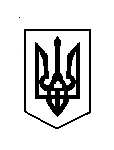 ВЕЛИКОСЕВЕРИНІВСЬКА СІЛЬСЬКА РАДАКРОПИВНИЦЬКОГО РАЙОНУ КІРОВОГРАДСЬКОЇ ОБЛАСТІДРУГАСЕСІЯ ВОСЬМОГО СКЛИКАННЯРІШЕННЯ від __  грудня   2020 року                                                                          № ___с. Велика СеверинкаПро затвердження Програмиреформування і розвиткужитлово-комунального господарстваВеликосеверинівської сільської радина 2021 – 2023 рокиВідповідно до Законів України «Про місцеве самоврядування в Україні» та «Про благоустрій населених пунктів», СІЛЬСЬКА РАДА ВИРІШИЛА:1.Затвердити Програму реформування і розвитку житлово – комунального господарства Великосеверинівської сільської ради на2021-2023 роки, що додається.2.Затвердити план заходівдля реалізації програми реформування і розвитку житлово-комунального господарства Великосеверинівської сільської радина 2021 – 2023 роки.3.Контроль за виконанням даного рішення покласти на постійну комісію сільської ради з питань благоустрою, комунальної власності, житлово-комунального господарства, а також громадські організації.Сільськийголова                                               Сергій ЛЕВЧЕНКОДодаток 1Рішення Великосеверинівської сільської ради від «__» грудня 2020 року № ___ПАСПОРТпрограми реформування і розвитку житлово-комунального господарства Великосеверинівської сільської радина 2021 – 2023 роки________________________1 Обсяг фінансових ресурсів, необхідних для реалізації заходів Програми, може змінюватися шляхом внесення відповідних змін до сільського бюджету впродовж терміну дії Програми. Програма реформування і розвитку житлово-комунального господарства Великосеверинівської сільської радина 2021 – 2023 роки1.Визначення проблеми, на розв’язання якої спрямована ПрограмаДо складу Великосеверинівської сільської ради входить 11 сіл, а саме: Велика Северинка, Лозуватка, Підгайці, Кандаурове, Оситняжка, Високі Байраки, Андросове, Червоний Кут, Рожнятівка, Созонівка та Петрове. Нинішній стан житлово-комунального господарства об’єднаної громади свідчить про необхідність реформування цієї галузі.Дана Програма розроблена з метою підвищення ефективності та надійності функціонування ЖКП «Прометей», ЖКП «Байраки-Будівництво» та КП «Созонівський комунальник» поліпшення якості надання послуг з одночасним зниженням нераціональних витрат. Виконання Програми передбачає: 1)формування ринку житлово-комунальних послуг, удосконалення тарифної політики; 2)забезпечення ефективної інвестиційної політики в галузі житлово-комунального господарства; 3)запровадження стимулів до економного і раціонального господарювання та використання ресурсів; 4)прозорість у прийнятті рішень щодо реформування житлово-комунального господарства, розвитку комунальних послуг та встановлення тарифів на них, залучення громадськості до проведення цих заходів.5)доступність житлово-комунальних послуг для громадян з низьким рівнем доходів, адресний соціальний захист населення в оплаті послуг. 2.Сучасний стан житлово-комунального господарстваВеликосеверинівської сільської територіальної громади2.1.Житлово-комунальне господарство, як основа соціальної сфери життя кожного громадянина, є однією з найменш сучасно оснащених галузей господарства. Кризові явища в суспільстві та залишковий принцип фінансування галузі призвели до подальшого суттєвого загострення її проблем. Ситуація в житлово-комунальному господарстві громади продовжує ускладнюватися, відсутні позитивні зміни у становленні ринкових засад господарювання, розвитку конкуренції. Нестача власних та бюджетних фінансових ресурсів, відсутність дієвого механізму залучення позабюджетних коштів не сприяють вирішенню завдань з технічного переоснащення ЖКП «Прометей», ЖКП «Байраки-Будівництво», 
КП «Созонівський комунальник» та розвитку комунальної інфраструктури.2.2.Житловий фондБагатоквартирний житловий фонд на території Великосеверинівської сільської радиналічує 24 будинки, з яких на балансі сільської ради знаходиться 6 житлових будинків.Інші будинки знаходяться на балансі підприємств та передані об’єднанням співвласників багатоквартирних будинків (далі – ОСББ) .Передача житла у приватну власність громадян з балансів господарюючих структур призвела до спільного володіння власниками багатоквартирних житлових будинків нежилими приміщеннями та загальними конструкціями будівель.Капітальні ремонти в таких будинках не проводяться у зв’язку з відсутністю коштів у мешканців цих будинків та можливості надання фінансової підтримки за рахунок бюджетних коштів. В сучасних умовах ринкових стосунків таке житло стає аварійним.Альтернативним варіантом утримання і експлуатації житла, а також реалізації права громадян щодо їх участі у місцевому самоврядуванні є створення ОСББ, запровадження нових форм діяльності з розмежуванням управлінських і виробничих функцій та залучення до управління і обслуговування житлового фонду суб'єктів підприємницької діяльності, як фізичних так і юридичних осіб. На даний час на території Великосеверинівської сільської радистворено: 9ОСББ та 1 громадське об’єднання для утримання та управління багатоквартирного будинку.2.2.Водопостачання і водовідведення.Водопостачання населених пунктів сільської ради здійснюється з відкритих та підземних водозаборів. Із 11 населених пунктів сільської ради, централізованим водопостачанням забезпечена частина населення села Підгайці, Високі Байраки та Созонівка де послуги з централізованого водопостачання надає ОКВП «Дніпро-Кіровоград», ЖКП «Байраки-Будівництво» та КП «Созонівський комунальник». Мешканці інших 8 сіл користуються водою, для господарчо-питних потреб, з колодязів загального користування та приватних колодязів. Протяжність водопровідних мереж складає 20,0 км, з яких:-діючих – 16,7 км;- не діючих – 3,3 км.Всі мережі зношені та потребують заміни. На території Великосеверинівської сільської ради знаходиться:-8 водозабірних свердловин, з яких 5  знаходяться в несправному стані та не експлуатуються;-131 колодязі загального користування, з них 111 шт. знаходяться в занедбаному стані і потребують очищення, дезінфекції, ремонту та впорядкування прилеглої території.Забезпечення питною водою є однією з пріоритетних проблем, розв’язання яких необхідно для збереження здоров’я, поліпшення умов діяльності і підвищення рівня життя населення.Сучасний стан водопровідного господарства характеризується дефіцитом фінансових ресурсів, необхідних для належної експлуатації та обслуговування системи водопостачання, недосконалістю управлінської діяльності та відсутністю прогнозованих економічних показників щодо ефективності її використання.Ситуація з водопостачанням сільських населених пунктів вкрай незадовільна. Населення користується водою із шахтних та трубчатих колодязів, які забруднюються фільтруючими поверхневими водами.Внаслідок цього виникла гостра потреба в забезпеченні населення високоякісною питною водою, шляхом проведення капітального ремонту системи водопостачання в с. Підгайці, с. Созонівка та с. Високі Байраки та встановлення засобів обліку для забезпечення ощадливого споживання води. А також приведення громадських колодязів у належний стан.2.3.Комунальне господарство та благоустрій населених пунктів Рівень благоустрою населених пунктів та технічний стан його елементів  сільської ради не відповідає сучасним вимогам в зв’язку з недостатнім фінансуванням. Відсутній чіткий план дій та розвитку житлово-комунального господарства, не до кінця вирішене питання модернізації обладнання існуючої мережі зовнішнього освітлення, перехід до сучасних енергоощадних технологій. Протягом тривалого часу через недостатнє фінансування не здійснювався належний ремонт доріг, не витримувалися міжремонтні терміни, тому значна кількість доріг знаходиться в незадовільному технічному стані. Видалення дерев, що досягли вікової межі, аварійних та фаутних дерев а також відновлення зелених насаджень не носить системного характеру. Існує потреба у влаштуванні парків, скверів, розширенні зелених зон та місць для відпочинку громадян.На території Великосеверинівської сільської ради розташовано 20 кладовищ, з яких 5 кладовищ заповнені та підлягають закриттю. Окремої уваги потребує санітарний стан територій кладовищ та стан під’їзних шляхів до них.3.Мета Програми та основні завдання реформування житлово-комунального господарства об’єднаної громади.Мета Програми полягає у визначенні засад реалізації державної політики реформування житлово-комунального господарства, здійснення заходів щодо підвищення ефективності та надійності його функціонування, забезпечення сталого розвитку для задоволення потреб населення і відповідно до встановлених нормативів і національних стандартів.	Для досягнення мети реформування галузі необхідно вирішити питання щодо:1)розроблення довгострокового плану благоустрою території;2)розроблення методики визначення нормативів фінансування витрат, пов’язаних з ремонтними та іншими господарськими роботами, які необхідно провести на території Великосеверинівської сільської ради;3)розроблення Програми пов’язаної з утриманням та ремонтом доріг;4)розроблення Програми енергоефективності та заощадливого споживання;5)створення умов для захисту прав споживачів, підвищення рівня забезпеченості населення житлово-комунальними послугами в необхідних обсягах, високої якості та за доступними цінами;6)поліпшення якості управління комунальною інфраструктурою;7)створення умов для розвитку, оновлення та ефективного функціонування всіх об'єктів комунальної власності, підприємств і організацій різних форм власності.3.Заходи по забезпеченню виконання Програми Основними заходами Програми є :-удосконалення системи управління житлово-комунальнимипідприємствами;-забезпечення беззбиткового функціонування ЖКП при прозорій економічно обґрунтованій системі визначення рівня тарифів на послуги; -підвищення ефективності використання енергетичних та матеріальних ресурсів; -технічне переоснащення житлово-комунального господарства, в т. ч. закупівля господарської техніки, машин та механізмів;-комплексний благоустрій території громади, запровадження енергозберігаючих технологій і засобів управління зовнішнім освітленням, оновлення зелених насаджень, запровадження передової техніки і технологій, направлених на підвищення якості робіт, економію матеріалів, коштів, енергоресурсів. -залучення інвестицій і співпраця з донорськими організаціями; -залучення громадськості до процесів формування та реформування житлово-комунального господарства, шляхом їх участі у громадському проекті: написанні відповідних проектів та внесення ініціатив. Система управління повинна об'єднати зусилля сільської ради та ЖКПдля реформування та ефективного функціонування галузі в умовах ринкової економіки. Першочерговими заходами реформування галузі є розробка і затвердження тарифів на відповідні житлово-комунальні послуги, які мають надаватись ЖКП, визначення першочергового обсягу робіт, залучення кваліфікованих робітничих кадрів, інформування громадськості про можливість користування послугами житлово-комунального підприємства (додаток 1 до програми). Ефективне управління діяльністю ЖКП потребує:-розроблення виробничої та інвестиційної програм, формування та встановлення тарифів як засобу фінансового забезпечення цих програм; -запровадження моніторингу діяльності підприємств, що дасть можливість виконавчому комітету реалізувати свої повноваження в галузі житлово-комунального господарства. Вироблення гнучкої та ефективної тарифної політики ЖКП на сучасному етапі реформування житлово-комунального господарства повинно ґрунтуватися на таких основних принципах: -розрахунку тарифів на послуги, що підлягають регулюванню, для забезпечення повного відшкодування операційних та капітальних витрат; -залученням громадськості до процесу встановлення тарифів та проведення відповідних інформаційно-роз’яснювальних кампаній.5.Ресурсне забезпечення реалізації ПрограмиФінансування Програми здійснюється за рахунок коштів: Державного бюджету,бюджету Великосеверинівської сільської територіальної громади, коштів підприємств, установ та організацій всіх форм власності, інших джерел, не заборонених чинним законодавством України. 6.Очікувані результатиОсновною умовою реалізації Програми є консолідація та спрямування дій сільської ради, виконавчого комітету, житлово-комунальнихпідприємств на створення дієвої системи управління та сприятливого середовища для формування ефективного результату роботи.Виконання Програми дасть можливість: 1)забезпечити реалізацію державної політики щодо регіонального розвитку, насамперед у сфері житлово-комунального господарства; 2)створити сприятливі умови для накопичення ресурсів з метою технічного переоснащення підприємств та розвитку комунальноїінфраструктури; 3)створити сприятливі умови для залучення додаткових коштів у розвиток об'єктів житлово-комунального господарства та ефективний механізм подальшого його реформування;4)забезпечити поступове відновлення сфери благоустрою території та впорядкування об'єктів комунальної власності на умовах фінансування з місцевого бюджету та інших джерел, незаборонених чинним законодавством; 5)забезпечити сталу та ефективну роботукомунальних підприємств;6)забезпечити надання населенню послуг з поточних видів ремонтних робіт та робіт по благоустрою; 7)забезпечити прозорість у формуванні тарифної та цінової політики на послуги підприємства.7. Координація та контроль за реалізацією Програми1.Контроль за виконанням Програми здійснюється виконавчим комітетом сільської ради та постійною депутатською комісієюз питань земельних відносин, будівництва, транспорту, зв’язку, екології, благоустрою, комунальної власності, житлово-комунального господарства та охорони навколишнього середовища.2.Щорічно до 10 грудня відділ земельних  відносин, комунальної власності, житлово–комунального господарства, інфраструктури та економічного розвитку Великосеверинівської сільської радизвітує про стан виконання Програми та запланованих щорічних заходів щодо реалізації її положень на сесії сільської ради та на офіційному сайті сільської ради. __________________________Додаток1 до програмиПЛАН ЗАХОДІВ для реалізації програми «Реформування і розвитку житлово-комунального господарства Великосеверинівської сільської радина 2021 – 2023 роки»тис.грн.________________________________________________________________1.Програма затверджена:2.Ініціатор розроблення програмиВеликосеверинівська сільська рада3.Дата, номер і назва розпорядження голови облдержадміністрації про розроблення програми 4.Розробник програмиВідділ земельних відносин, комунальної власності, житлово–комунального господарства, інфраструктури та економічного розвитку Великосеверинівської сільської ради5.Співрозробники програми -6.Відповідальний виконавець програмиВідділ земельних відносин, комунальної власності, житлово–комунального господарства, інфраструктури та економічного розвитку Великосеверинівської сільської ради7.Учасники програми Великосеверинівська сільська рада8.Терміни реалізації програми2021-2023 роки9.Перелік місцевих бюджетів, які беруть участь у виконанні програми (для комплексних програм )Державний, місцевий бюджети 10.Загальний (прогнозний) обсяг фінансових ресурсів, необхідних для реалізації програми, усього,у тому числі:37565,0 тис. грн.10.кошти державного бюджету27500,0тис.грн.10.кошти бюджету місцевого самоврядування10065,0тис.грн.10.Основні джерела фінансування програмиРеалізація програми здійснюватиметься за рахунок коштів державного, місцевого бюджетів. Крім того, прогнозується залучення коштів за рахунок інших джерел фінансування, не заборонених чинним законодавством.№з/пНайменування заходуЗагальна вартістьОбсяг фінансування за рахунок коштівОбсяг фінансування за рахунок коштівОбсяг фінансування за рахунок коштівОбсяг фінансування за рахунок коштівОбсяг фінансування за рахунок коштівОбсяг фінансування за рахунок коштів№з/пНайменування заходуЗагальна вартість202120212022202220232023№з/пНайменування заходуЗагальна вартістьДержавного бюджетуМісцевих бюджетівДержавного бюджетуМісцевих бюджетівДержавного бюджетуМісцевих бюджетів1Капітальний ремонт та утримання водопровідно-каналізаційного господарства25520,016000,0640,0460,06500,01920,02Утримання та ремонт доріг комунальної власності та встановлення дорожніх знаків8500,0-1000,05000,01000,0-1500,03Реконструкція мереж вуличного освітлення2600,0-800,0-800,0-1000,04Впорядкування кладовищ150,0-50,0-50,050,05Благоустрій території (косіння трави, прибирання снігу)60,0-20,0-20,020,06Впорядкування та ремонт  дитячих майданчиків45,0-10,0-15,0-20,07Утримання  зелених насаджень (обрізка дерев, придбання саджанців, впорядкування клумб )90,0-30,0-30,0-30,08Ремонт колодязів загального користування600,0200,0200,0200,0Всього за програмою3756516000,02750,05000,02575,06500,04740,0